	Ginebra, 11 de junio de 2018Muy Señora mía/Muy Señor mío:1	La Unión Internacional de Telecomunicaciones (UIT) está organizando un Foro Regional de Normalización (FRN) para Asia y el Pacífico sobre la reducción de la disparidad en materia de normalización consagrado a las nuevas tendencias económicas, reglamentarias y políticas que se celebrará en X’ian (China) el 27 de agosto de 2018, en lugar del 25 de junio de 2018 comunicado anteriormente. El anfitrión del Foro será la Academia de tecnologías de la información y la comunicación de China (CAICT), en asociación con la Universidad de Correos y Telecomunicaciones de X’ian (XUPT) en el Hotel Howard Johnson Ginwa Plaza. El Foro se celebrará de manera coordinada con la reunión del Grupo Regional de la Comisión de Estudio 3 del UIT-T para Asia y Oceanía (GRCE3-AO), que tendrá lugar del 28 al 31 de agosto de 2018 en ese mismo lugar.2	El proyecto de programa del Foro está disponible en el sitio web de la UIT: https://www.itu.int/en/ITU-T/Workshops-and-Seminars/bsg/201806/Pages/default.aspx. Este sitio web se pondrá periódicamente al día a medida que se disponga de información nueva o modificada.Atentamente,(firmado)Chaesub Lee
Director de la Oficina de
Normalización de las Telecomunicaciones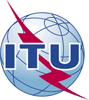 Unión Internacional de TelecomunicacionesOficina de Normalización de las TelecomunicacionesRef.:Addéndum 1 a la
Circular TSB 94BSG/LSA:–	las Administraciones de los Estados Miembros 
de la Unión;–	los Miembros de Sector del UIT-T;–	los Asociados del UIT-T;–	las Instituciones Académicas de la UITTel.:+41 22 730 5884A:–	las Administraciones de los Estados Miembros 
de la Unión;–	los Miembros de Sector del UIT-T;–	los Asociados del UIT-T;–	las Instituciones Académicas de la UITFax:+41 22 730 5853A:–	las Administraciones de los Estados Miembros 
de la Unión;–	los Miembros de Sector del UIT-T;–	los Asociados del UIT-T;–	las Instituciones Académicas de la UITCorreo-e:bridging@itu.int
tsbevents@itu.intCopia:–	a los Presidentes y Vicepresidentes de las Comisiones de Estudio del UIT-T;–	al Director de la Oficina de Desarrollo de las Telecomunicaciones;–	al Director de la Oficina de Radiocomunicaciones;–	a la Oficina Regional de la UIT para Asia y el PacíficoAsunto:Foro Regional de Normalización de la UIT sobre las nuevas tendencias económicas, reglamentarias y políticas en un mundo digital de rápida evolución 
(X’ian (China), 27 de agosto de 2018)Foro Regional de Normalización de la UIT sobre las nuevas tendencias económicas, reglamentarias y políticas en un mundo digital de rápida evolución 
(X’ian (China), 27 de agosto de 2018)